Аннотация: Данная статья описывает проведённое профориентационное исследование, в котором была использована одна из психологических типологий личности, возникшей сравнительно недавно и основанная на идеях Карла ЮнгаКлючевые слова: психософия, профориентация, исследование, интервьюирование.«Как определиться с профессией?», «Какая профессиональная область будет мне по душе?» – подобные вопросы были важны раньше, и не потеряли свою актуальность сейчас. Для ответа на них старшекласснику важно понимать и осознавать в полной мере свои индивидуальные качества, слабые и сильные стороны, особенности психики и потенциальных возможностей. Чтобы помочь оптанту (человеку, выбирающему профессию) решить данную проблему, мы предлагаем использовать в профориентационной практике методы психологической теории, которая названа психософией, и предложить им наиболее подходящую область в дальнейшем профессиональном развитии. Определить специальность – сложнейшая задача в жизни каждого человека, потому что речь идет о выборе своего будущего. Особенно актуальным является данный вопрос для выпускников общеобразовательных школ. Для старшеклассника важно осознание того, что стать успешным человеком в условиях рынка сможет тот, кто имеет хорошую не только профессиональную подготовку, но и владеет умениями и навыками общения, обладает способностью адаптироваться к новым условиям труда, быть конкурентоспособным, мобильным.Каждый человек обладает уникальными талантами, способностями и стилем мышления. И от того, насколько то дело, которому посвящена большая часть времени, гармонично сочетается с характером индивида, зависит его удовлетворенность жизнью, его способность и энергия расти и развиваться, его стрессоустойчивость и, в конце концов, физическое и психическое здоровье. Для этого важно понимать и осознавать в полной мере свои индивидуальные качества, слабые и сильные стороны, особенности психики и потенциальных возможностей. Актуальность проблемы эффективного инструмента для профессионального самоопределения связана с тем, что этот выбор приходится на один из самых сложных социально-биологических периодов в жизни человека [4]. Целью исследования является изучение профессионального самоопределения старшеклассников на основе психологической теории психософии, которая базируется на идеях Карла Юнга.Для достижения данной цели решались следующие задачи:обзор литературных источников по теме исследования;обоснование выбора методики психософии;консультация со школьным психологом для изучения практической стороны профориентации;анкетирования обучающихся 11 «д» класса гбоу «белгородский инженерный юношеский лицей-интернат»;разработка методического пособия для профессионального самоопределения обучающихся.Гипотеза: применение метода психософического типирования
А.Ю. Афанасьева позволит повысить уровень профессионального самоопределения обучающихся в два раза.Объект исследования: обучающиеся 11 «Д» класса ГБОУ «Белгородский инженерный юношеский лицей-интернат». Предмет: эффективность психософии как инструмента для выбора будущей профессии.Психософия – это психологическая теория, или, в более узком прикладном смысле, – типология личности, основанная русским писателем, педагогом и психологом Александром Юрьевичем Афанасьевым [2]. Данная теория является развитием типологии К. Г. Юнга [6], наравне с соционикой [3] и типологией Майерс-Бриггс (MBTI) [5].Исходя из концепции А.Ю. Афанасьева психика человека, так же как тело, имеет свой скелет и состоит он из психических модулей (или функций): Воля, Логика, Физика и Эмоция, которые условно можно духом, разумом, телом и душой.Таблица 1Психософические аспекты по концепции А.Ю. АфанасьеваИерархия функций – это наша индивидуальная система предпочтений, которая фиксирует уровень уверенности в себе по каждому из четырех аспектов. По первой функции мы максимально уверены в себе, даже избыточно. По второй – адекватная, здоровая уверенность в себе. По третьей функции – мы весьма уязвимы и нестабильны. По четвертой – легко отказываемся от себя, слишком восприимчивы, хамелеонисты и легко соглашаемся сделать своим то, что идет к нам из социума. Всего существует 24 варианта расстановки аспектов, соответственно 24 типа личности [1].Для проверки гипотезы, поставленной в данной работе, были обследованы 20 обучающихся 11 «Д» класса ГБОУ «Белгородский инженерный юношеский лицей-интернат», которые согласились принять участие в исследовании.На первом этапе проведения исследования необходимо было определить изначальный уровень самоопределения испытуемых. С помощью метода интервьюирования собраны изначальные данные, а для их обработки и расчета конечного уровня самоопределения использовался метод сравнительного многофакторного анализа. Были выбраны определённые критерии и пятибалльная шкала для их оценки. В ходе анализа полученных данных, нами был сформированы 4 уровня самоопределения:высокий уровень – от 41 балла и выше,выше среднего – от 33 до 40 баллов,средний – от 25 до 32 баллов,низкий – от 0 до 24 баллов.Распределение обследованных по представленным уровням представлено на рисунке 1.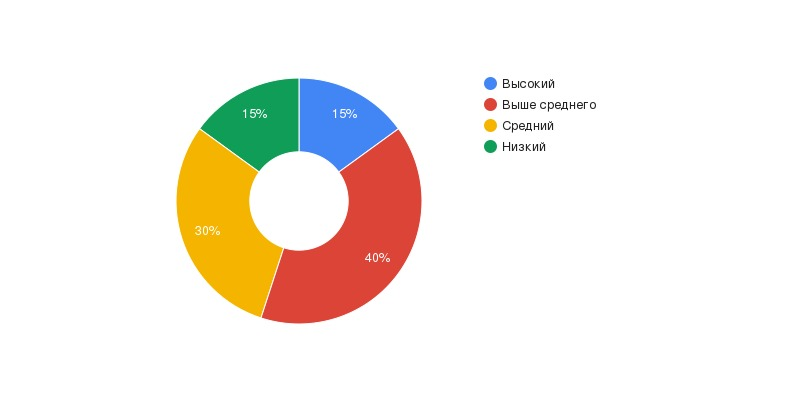 Рисунок 1Начальный уровень самоопределения учащихсяТаким образом, начальный уровень профессионального самоопределения мы оцениваем как средний. Это означает, что многие респонденты не определились в выборе своей будущей профессиии нуждаются в помощи для решения данного вопроса. Вторым этапом была разработка методического пособия, включающего в себя разработанную нами анкету, с помощью которой можно определить психотип учащегося и, соответственно, порекомендовать им подходящую сферу деятельности. В методическом пособии подробно описаны все психотипы, функции, и все теоретическая база психософии, а также рекомендации по выбору профессии. Вопросы авторской анкеты направлены на определение последовательности функций в иерархии психики личности.Третьим и заключительном этапом был анализ эффективности выбранного нами метода. После проведения анкетирования мы снова рассчитали степень определенности выбранной профессиональной области, также используя метод многофакторного анализа данных с теми же критериями и пятибалльной школой. Средний уровень самоопределения у обследованной группы повысился до значения 64 балла, что говорит нам о том, что предложенная методика способствует решению проблематики, указанной в нашей работе.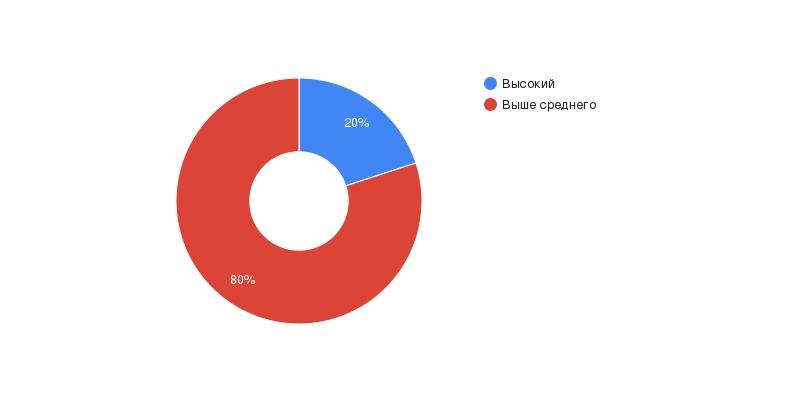 Рисунок 2. Итоговый уровень самоопределения учащихсяРезультаты подтвердили нашу гипотезу частично, так как в ходе анализа анкет 5 из 20 показали неоднозначные результаты, что говорит нам о том, что анкета требует доработки. Анализ эффективности выбранного метода показал практическую состоятельность метода. Мы рекомендуем применять психософическое типирование по методу А.Ю. Афанасьева классным руководителям, воспитателям, школьному психологу для помощи обучающимся в выборе будущей профессии.Список используемой литературыАфанасьеваЕ. Психософия– описание типов личности: [Электронный ресурс], //Фонд научного и творческого наследия Александра Юрьевича Афанасьева. М., 2005-2020.URL: http://www.aleafan.org/typology/psychotypes.Афанасьев, Ю. А. Синтаксис любви/Ю.А. Афанасьев. – М.: Черная Белка, 2000. Букалов, А. В., Карпенко О. Б. Соционика как академическая научная дисциплина // Соционика, ментология и психология личности. – 2013. Климов, Е.А. Психология профессионального самоопределения/ Е.А. Климов – М.: Academia, 2012.Майерс И., Майерс П. MBTI. Определение типов. У каждого свой дар – М: Издательство: «Бизнес Психологи», 2010.Юнг, К. Г. Психологические типы / под ред. В. Зеленского; пер. С. Лорие. – СПб.: Азбука, 2001.Автор:
Кузьмина Виктория Игоревна
Россия, Белгородская область, г. Белгород
ГБОУ «Белгородский инженерный юношеский лицей-интернат», 11 класс 

Научный руководитель
Латышева Лариса Ивановна, учитель биологии 
ГБОУ «Белгородский инженерный юношеский лицей-интернат»ПСИХОСОФИЯ КАК ЭФФЕКТИВНЫЙ ИНСТРУМЕНТ ДЛЯ ПРОФЕССИОНАЛЬНОГО САМООПРЕДЕЛЕНИЯ СТАРШЕКЛАССНИКОВ
Психософский аспект
(молуль)ЗначениеСоответствующее состояниеВоляДухСтержень личности, ощущение своего «я» и своих желаний. Жизненная позиция, целеполагание и достижения.ЛогикаУмУказывает на умение логически рассуждать, выражать свое мнение, подкрепляя слова фактами и доказательствами.Мыслительная деятельность.ФизикаТелоЭто не столько физическое состояние человека, его дар и способность противостоять болезням, стрессу и физическим нагрузкам, сколько именно психологическое отношение к своему телу и окружающему пространству.Вся материальная часть бытия.ЭмоцияДушаОтражает душевное состояние, воображение, переживания, желания, а также восприятие своих и чужих чувств и эмоций. Мир эмоций и художественных интересов.